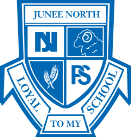 Uniform Shop Operating HoursMONDAY - 9.00am - 10.30am & 2.00pm-3.00pm	THURSDAY - 9.00am - 10.00am FRIDAY - 9.00am - 10.30am & 2.00pm-3.00pmOrders with correct money to be handed into the office, please allow time for processing your orderPhone orders can be processed and paid for over the phone by Eftpos. Payment must be made in full when ordering Payment Terms - Cash/Cheque/Eftpos /Parent Online Payments available (cheques to be made payable to Junee North Public School)PARENT/CARERS NAME: _________________________________________      PHONE: _______________________________CHILD’S NAME: _______________________________________________________ CLASS: ________________________ITEMSSIZE4SIZE6SIZE8SIZE 10SIZE 12SIZE14SIZE16SIZE18  X Small  Small  Small  Medium  Medium  Large   Large    X  LargePRICECOSTGIRLSGIRLSGIRLSGIRLSGIRLSGIRLSGIRLSGIRLSGIRLSGIRLSGIRLSGIRLSGIRLSGIRLSGIRLSSummer Dress$45.00Box Pleat Shorts$20.00Winter TunicSPECIAL ORDERTERM 1 ONLY$65.00Winter SlacksElastic waist$18.00White School Shirt with LogoSUMMER$18.00White School Shirt with LogoWINTER$20.00BOYSBOYSBOYSBOYSBOYSBOYSBOYSBOYSBOYSBOYSBOYSBOYSBOYSBOYSBOYSGrey Shorts$16.00Grey Double Knee Trousers$18.00Blue School Shirt with LogoSUMMER$18.00ITEMSIZE4SIZE6SIZE8SIZE 10SIZE 12SIZE14SIZE16SIZE18X Small   Small   SmallMediumMedium Large   Large  X  LargePRICECOSTBlue School Shirt with logoWINTER$20.00                                                              SPORT                                                              SPORT                                                              SPORT                                                              SPORT                                                              SPORT                                                              SPORT                                                              SPORT                                                              SPORT                                                              SPORTSports Polo Shirt with Logo$25.00Jumper   with  Logo $18.00Sports Shorts$12.00Track Pants Single Knee$16.00Track Pants Double Knee$18.00MISCMISCMISCMISCMISCMISCMISCMISCMISCMISCMISCMISCMISCMISCMISCSchool Hat with Logo$11.00Beanies$6.00Scarf$6.00School Bag $36.00Winter JacketSPECIAL ORDERTERM 1 ONLY$45.00School Badge Sew On$2.00TOTAL$